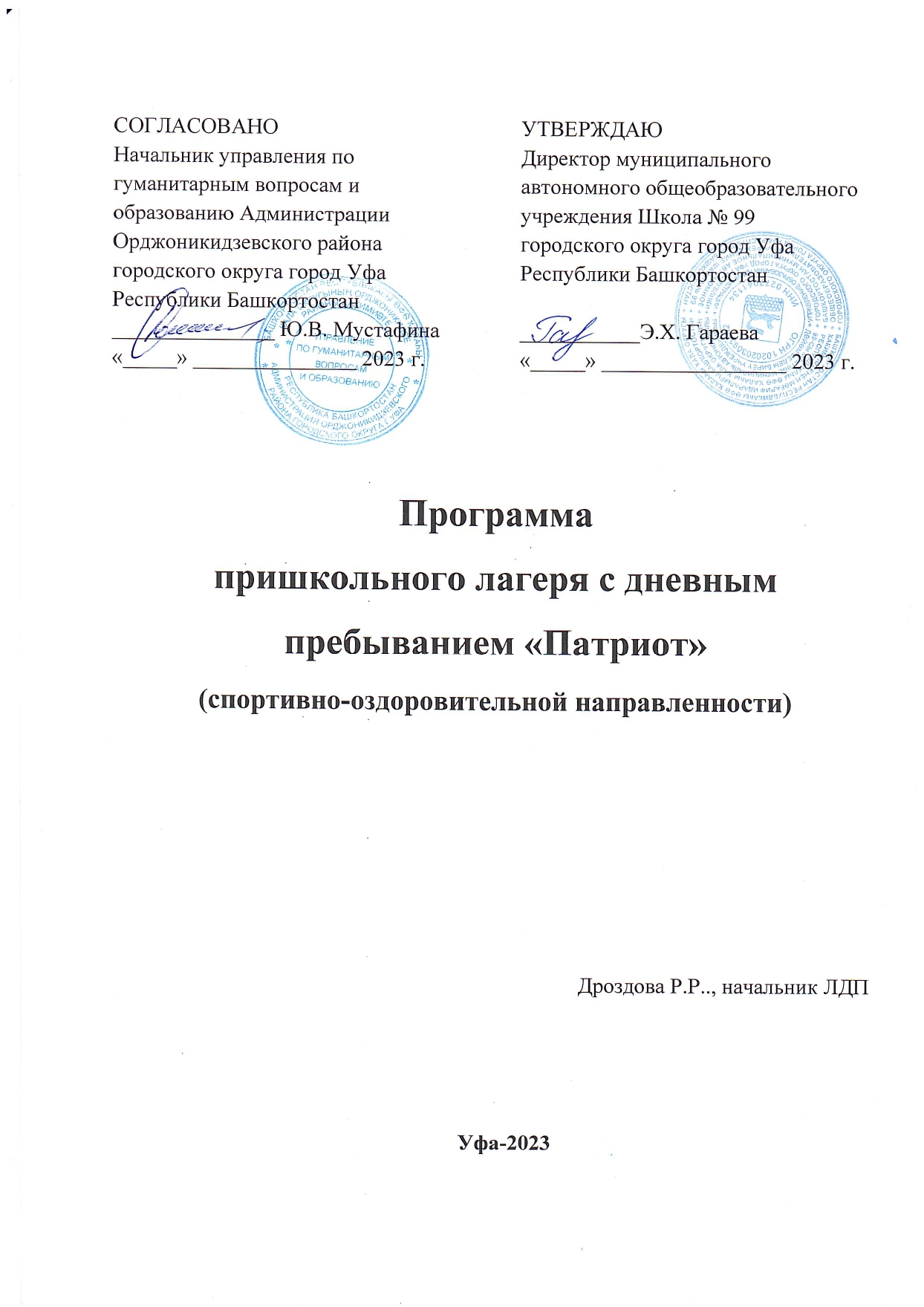 Информационная карта программыПОЯСНИТЕЛЬНАЯ ЗАПИСКАДетский оздоровительный лагерь – это, прежде всего отдых ребёнка после напряжённого учебного года, общение со сверстниками, развитие и реализация творческих способностей, а также прекрасная пора для укрепления здоровья детей средствами физической культуры, спорта. Программа разработана в силу особой актуальности проблемы сохранения здоровья детей в летний период. Отражает эффективные подходы к комплексному решению вопросов оздоровления детей в условиях лагеря. Здоровье – основополагающая составляющая всей жизни и деятельности человека. Имея с рождения крепкий организм, совершенствуя свой физический, творческий и нравственный потенциал, можно добиться больших успехов. Современный человек не может считаться культурным без овладения основами физической культуры, т. к. она является неотъемлемой частью общей культуры. Даже великие философы – Сократ, Платон, Аристотель и другие в своих трудах отмечали уникальные возможности спортивных занятий в воспитании всесторонне развитой личности.Уникальность среды физкультурно-оздоровительной смены дает возможность разностороннего реабилитационного воздействия для школьников после окончания учебного года. Разные формы взаимодействия направлены на ликвидацию барьеров в межличностных отношениях. Любой ребенок, как через организованную, так и через свободную деятельность получает возможность активного включения в социальную структуру группы.Физическое воспитание тесно связано с нравственным, трудовым, умственным, эстетическим воспитанием, учит дисциплинировать себя, вырабатывает твердый характер, учит четко выполнять нормы и правила спортивной этики, уважать соперника, судей, развивает умение бороться до победы, не проявлять зависти к победителям, не теряться при поражениях, искренне радоваться победам товарищей по борьбе. Спортивные занятия различного вида помогают закалять волю, учат добиваться успехов, совершенствовать свои умения и навыки в отдельных видах спорта. Подготовка и проведение физкультурно-оздоровительных, спортивно-массовых мероприятий в режиме дня обеспечивает активный отдых детей, способствует развитию физических качеств, укрепляет сердечно-сосудистую и дыхательную системы ребёнка, повышает работоспособность и хорошее настроение.По своей направленности программа является профильной, спортивно-оздоровительной направленности.Актуальность программы заключается в том, что Стратегия развития воспитания в Российской Федерации на период до 2025 года предусматривает приобщение школьников к российским ценностям, в том  числе, ценность  «здоровье»   лежит в основе направления физического воспитания подрастающего поколения. У детей формируются навыки содержательного досуга, здорового образа жизни, бытовой самоорганизации, коммуникативные навыки.Новизна программы заключается в комплексном решении задач оздоровления: физическое развитие детей организуется при одновременном развитии их интеллектуальных и креативных способностей, эмоциональной сферы, психических процессов. Внедрение спорта через креативные методики известных мировых чемпионов, что позволит повысить интерес к физическим наукам.Она предусматривает сочетание тренировочных занятий (под руководством инструкторов по физкультуре) и различных игровых, развлекательных и познавательных программ, в содержание которых включаются упражнения из профилирующих и других видов спорта, знания из различных областей науки. Тренировочные занятия проводятся один раз в день в соответствии с планом работы инструкторов по физкультуре. Особое место отведено циклу мероприятий, посвященных стимулированию у воспитанников потребности в здоровом образе жизни, которая является главной побудительной, направляющей и регулирующей силой становления гармоничной личности.Педагогическая целесообразность программы заключается в необходимости формирования у детей здорового образа жизни и их дальнейшую социализацию в обществе и определяет целесообразность применения заложенных в программе методов и приемов.По продолжительности программа является краткосрочной.Программа предназначена для детей и подростков в возрасте с 7 до 14 лет включительно.Программа разработана с учетом целей и задач Национального проекта Российской Федерации «Образование», Федерального закона РФ «Об образовании» от 29.12.2012 г. № 273-ФЗ (с изменениями; Федерального проекта «Успех каждого ребёнка», Указа Президента Российской Федерации от 29 мая 2017 года № 240 «Об объявлении в Российской Федерации Десятилетия детства», Указа Президента Российской Федерации от 07.05.2018 N 204 «О национальных целях и стратегических задачах развития Российской Федерации на период до 2024 г.» в части формирования эффективной системы выявления, поддержки и развития способностей и талантов у детей и молодежи, основанной на принципах справедливости, всеобщности и направленной на самоопределение и профессиональную ориентацию всех обучающихся»; Национальной доктрины развития образования в РФ на период до 2025 г., Стратегии развития воспитания в РФ на период до 2025 г., Государственной программы «Развитие образования в РБ (с изменениями)», Указа Президента Российской Федерации от 27 июня 2022 г. № 401 «О проведении в Российской Федерации Года педагога и наставника», Указа Главы Республики Башкортостан от 15.12.2022 № УГ-962 «Об объявлении в Республике Башкортостан 2023 года Годом полезных дел для малой Родины».Концептуальные основы программыВ основе концепции программы лежит деятельностный подход, который заключается в том, что в центре внимания стоит не просто деятельность, а совместная деятельность детей и взрослых по реализации вместе выработанных целей и задач. Педагог не передает готовые образцы нравственной и духовной культуры, а создает, вырабатывает их вместе с младшими товарищами. Совместный поиск ценностей, норм и законов жизни в процессе деятельности и составляет содержание воспитательного процесса, реализуемого в контексте деятельностного подхода.Программа опирается на принципы ее построения: 1. Принцип научности — подкрепление всех проводимых мероприятий, направленных на укрепление здоровья, научно обоснованными и практически апробированными методиками.2. Принцип активности и сознательности - участие всего коллектива педагогов в поиске новых, эффективных методов и целенаправленной деятельности по оздоровлению себя и детей в летний период.3. Принцип комплексности и интегративности - решение оздоровительных задач в системе всего оздоровительно-образовательного процесса и всех видов деятельности.4.Принцип результативности и гарантированности – реализация прав детей на получение необходимой помощи и поддержки, гарантия положительного результата независимо от возраста и уровняЦЕЛЬ ПРОГРАММЫ.формирование у детей и подростков установок на ведение здорового образа жизни, на основе воспитания социальной ответственности, развития активности и гражданской ответственности ЗАДАЧИ ПРОГРАММЫ.формирование и развитие у детей и подростков умения принимать осознанные и ответственные решения, отражающие ценности здорового образа жизни;развитие у детей и подростков самостоятельной познавательной деятельности, профилактики вредных привычек, воспитания здорового образа жизни и т.д.привлечение детей и подростков к общественно-полезной деятельности, направленной на пропаганду здорового образа жизни, ценностей физического, психического, социального и духовного здоровья;формирование интереса к занятиям активной творческой деятельностью;профилактика асоциального поведения обучающихся, негативных социальных явлений в подростково-молодежной среде посредством вовлечения в занятия творчеством;- формирование у подрастающего поколения негативного отношения к асоциальным процессам;	- приобщение детей к здоровому образу жизни, создание системы физического оздоровления детей в условиях временного коллектива;- вовлечение в систематические занятия физической культурой и спортом всех детей, отдыхающих в лагере;- изучение и учет познавательных, личных интересов, склонностей, способностей детей для осуществления личностно-ориентированного и развивающего обучения;- создание условий для самоопределения, самореализации и развития ребенка через включение в разнообразие деятельности интеллектуального, творческого, спортивного характера, помощь в развитии индивидуальных способностей детей.СОДЕРЖАНИЕ ПРОГРАММЫ	Содержание программы строится на 3 направлениях: спортивно-оздоровительном, гражданско-патриотическом и художественно-эстетическом.Физкультурно-оздоровительное направлениеБыть здоровым, крепким, выносливым – это мечта каждого человека, но здоровых людей по статистике с каждым годом становится все меньше и меньше. С введением Федерального государственного образовательного стандарта, физкультурно-оздоровительной работе с детьми уделяется немало внимания. И это вполне закономерно, поскольку планомерная, грамотно построенная и реализованная спортивно-массовая работа способствует формированию здорового поколения, прививает любовь к спорту и активному образу жизни.Цель - сохранение и укрепление здоровья участников смены, формирование правильного отношения к здоровому образу жизни, путем вовлечения их в различные виды спортивно-оздоровительных мероприятий.Задачи:создание социально-педагогических условий для формирования и развития здоровья детей на основе их творческой активности;формирование и развитие ценностной мотивации к желанию укреплять свое здоровье;повышение двигательной активности детей;развитие представлений о природе, зависимости здоровья человек и окружающей среды;формирование и развитие чувства ответственности за свое здоровье, и здоровье окружающих людей.Большое внимание уделяется профилактической работе с детьми по формированию и укреплению здорового образа жизни. Формы работы и мероприятия спортивно-оздоровительные мероприятия: утренняя гимнастика (зарядка), подвижные игры на свежем воздухе: «Цепи кованы», «Ручеек», «А у реки…», «Снайпер», «Вышибало» и др., учебно-тренировочные занятия объединений (секций), команд по разным видам спорта «Футбол», «Волейбол», «Баскетбол», «Кикбоксинг»;комплекс закаливающих мероприятий;работа с участниками смены по воспитанию культурно-гигиенических навыков и формированию здорового образа жизни: организация здорового питания детей;применение здоровьесберегающих технологий в общелагерных мероприятиях;принятие солнечных и воздушных ванн;организация физкультурно-массовых мероприятий: общелагерная спартакиада (малые Олимпийские игры), «Весёлые старты», эстафета «Тропа героев»;соревнования, турниры и товарищеские встречи по видам спорта: эстафеты «Веселые старты», «Быстрее, выше, сильнее», «Олимпийский день», «Здравствуй, Лето!»;соревнования по разным видам ориентирования по выбору, в заданном направлении, ориентирование в лабиринте: товарищеские встречи по футболу, баскетболу, пионерболу, волейболу, баскетболу, легкоатлетические соревнования;тематические беседы и викторины (в непогоду): «В здоровом теле – здоровый дух», «Здоровые глаза», «Солнечный ожог. Первая помощь» и др.Гражданско-патриотическое направлениеГражданско-патриотическое воспитание в современных условиях – это целенаправленный, нравственно обусловленный процесс подготовки подрастающего поколения к функционированию и взаимодействию в условиях демократического общества, к инициативному труду, участию в управлении социально ценными делами, к реализации прав и обязанностей, а также укрепления ответственности за свой политический, нравственный и правовой выбор, за максимальное развитие своих способностей в целях достижения жизненного успеха.Патриотическое воспитание подрастающего поколения всегда являлось одной из важнейших задач современного общества, ведь детство и юность – самая благодатная пора для привития священного чувства любви к Родине. Понимая, что патриотизм – это чувство любви у человека к местности, где он родился либо проживает, к людям, живущим на родной земле, к разнообразным традициям, присущим его родине в программе «Ступени спорта» предусматривает ряд внутриотрядных и общелагерных мероприятий в данном направлении. В первую очередь это мероприятия, посвященные Великой Отечественной войне и имеющие региональный, краеведческий компонент.  Цель – воспитание патриотизма, чувства гордости за свою Родину и свой народ, уважения к великим свершениям прошлого и настоящего, формирование общечеловеческих ценностей, углубление знаний об истории и культуре России и родного края, становление многосторонне развитого гражданина России в культурном, нравственном и физическом отношениях.Формы работы и мероприятия:беседы о символике Российской Федерации и Республики Башкортостан;ежедневная церемония поднятия флага и исполнения гимна России и республики Башкортостан.В дни проведения открытия и закрытия смены и в государственные праздники Российской Федерации применяется торжественный формат церемонии поднятия государственного флага.Запланировано проведение мероприятий в формате Дня единых действий: -  1 июня – День защиты детей- 6 июня – День русского языка- 9 июня – 350 лет со дня рождения Петра I- 12 июня – День России и День города - 22 июня – День памяти и скорби- 27 июня – День молодежи- 8 июля – День семьи, любви и верности- 14 августа – День Физкультурника- 22 августа – День государственного флага Российской Федерации- 27 августа – День российского кино	В дни празднования указанных государственных праздников и при проведении торжественных мероприятий происходит исполнение Государственного гимна Российской Федерации (краткой или полной его версии); поднятие Государственного флага Российской Федерации.Использование в обучении и воспитании обучающихся образовательных организаций, детей, находящихся в организациях отдыха детей и их оздоровления, государственных символов Российской Федерации является важнейшим элементом приобщения к российским духовно-нравственным ценностям, культуре и исторической памяти. В дни проведения открытия и закрытия смены и в государственные праздники Российской Федерации применяется торжественный формат церемонии поднятия государственного флага.мероприятия, посвященные 78-ой годовщине Победы в великой Отечественной войне 1941-1945 г.г.: «День Памяти» – линейки, исполнение песен военных лет, просмотр документальных фильмов о Великой Отечественной войне, видеофильмов на военную тематику, квест – игра «Мы-помним, мы-гордимся», викторина «Служу Отчизне»;изучение истории и традиций своей семьи;мероприятия, посвященные 450-летию Уфы: викторина «Я знаю всё о любимом городе»; квест - игра «Достопримечательности РБ», рассказ по кругу «Моя мечта. Уфа в будущем»;мероприятия, посвященные Году наставничества: «Это славное слово учитель» (Презентация «Великие педагоги»)К году малой Родины: видеовикторина «Моя Родина – Башкортостан»; вертушка «Заповедные места деревни», программа «Достояние Земель», работа творческих площадок «А в это время у соседей»;мероприятия, посвященные Дню России: шоу «Я, ты, он, она – вместе целая страна», мастер-класс «Флаг России - триколор»Художественно-эстетическое направлениеТворческая деятельность – это особая сфера человеческой активности, в которой личность не преследует никаких других целей, кроме получения удовольствия от проявления духовных и физических сил. Основным назначением творческой деятельности в организации отдыха и оздоровления является развитие креативности детей и подростков.Творчество в лагере дает большие возможности в развитии художественных способностей участников смены. С целью расширения кругозора, развития познавательной и творческой активности,  креативного мышления и творческих способностей детей в программу смены  включены занятия творческих объединений дополнительного образования и отрядные и общелагерные мероприятия данного направления. Эта работа создает условия для более эффективного развития личности ребенка средствами совместного творчества, в процессе которого идёт закрепление норм поведения и правил этикета, знакомство с новыми знаниями и явлениями, воспитание бережного отношения к окружающему миру, природе, любви к труду. Создаются условия для реализации собственных интересов детей в театрализованной и художественной деятельности участников смены. Цель: развитие творческих способностей детей и подростков посредством организации образовательно-досуговых мероприятий.Задачи:развитие творческого потенциала и художественно-эстетическое воспитание участников смены;развитие индивидуальных способностей и формирование образного мира;развитие интуиции с творческой интеллектуальной деятельностью, способность понимать и ценить прекрасное;обучение эстетическим нормам и правилам.Формы организации художественно-эстетической деятельности:изобразительная деятельность (конкурс отрядных газет);работа творческих объединений по программам «ИЗО», «СМИ», «Очумелые ручки»;конкурсные программы ( «Угадай-ка»);творческие конкурсы («Мистер Вселенная», «Мисс Вселенная», фестиваль визиток;творческие театрализованные игры и конкурсы (танцевальное шоу «Крестики – Нолики», «Угадай мелодию»);тематические праздники.Формы и методы работыРабота в лагере дневного пребывания организуются в игровой форме, так как игра даёт атмосферу эмоционального тепла, защищённости и покоя, а также обеспечивает всестороннее развитие и психологический комфорт.Игра выступает одновременно как бы в двух временных измерениях в настоящем и будущем.С одной стороны, она представляет личностно-минутную радость, служит удовлетворением назревших потребностей творчества.С другой стороны, игра всегда направлена в будущее, так как в ней прогнозируются, моделируются жизненные ситуации. Закрепляются качества, состояние, умение, способности.Являясь развлечением, отдыхом – игра способна перерасти в обучение, творчество, модель человеческих отношений и проявлений в труде.Всё время работают творческие мастерские.Механизм и этапы реализации программыПрограмма реализуется в течение одной смены 21 день  и предназначена для учащихся в возрасте  от 7 до 14 лет.Реализация программы состоит из ряда этаповПодготовительный этап (сроки)- разработка программы;- оформление специальной документации (приказы)- подбор и анализ методических материалов, в том числе аудио-видео по выбранным направлениям деятельности- разработка методических рекомендаций- работа с кадрами: подготовка, повышение квалификации, инструктивных выездных семинаров, аттестация, тестирование и сертификация педагогических работников- работа по разработке программы с планированием каждой смены- индивидуальная работа с вожатыми: собеседование, распределение по отрядам, разработка отрядных план-сеток- разработка сценарных планов общелагерных мероприятий- помощь в разработке отрядных КТД и план-сеток- подготовка лагеря к смене, к встрече детейОсновной этап (сроки)- реализация основной идеи программы/смены;- вовлечение участников смены в различные виды коллективно-творческих дел.Данный этап включает в себя следующие периоды:Организационный период (1-3 день смены)- организация заезда, регистрации, расселения;- анкетирование участников смены;- планирование внутриотрядной работы совместно с участниками смены;- планирование работы по дополнительному образованию и физкультурно-оздоровительной работе;- оформление отрядных мест и отрядных уголков.Основной период (4-18 день смены)- реализация запланированных мероприятий по направлениям деятельности в рамках программы- коллективно-творческая деятельность в отрядах и в общелагерных мероприятиях- реализация подпрограмм по дополнительному образованию- проведение мероприятий по физкультурно-оздоровительной работе- проведение промежуточной диагностики по видам деятельности- коррекция планов, форм и методов работыЗаключительный период (последние 2-3 дня смены)- проведение мероприятий по подведению итогов по все направлениям деятельности;- анкетирование участников смены;- проведение награждения: индивидуального и по-отрядно;- педагогический анализ результатов работы в смене;Заключительный этап (итоговый) (сроки)- подведение итогов реализации программы;- составление отчетной документации;- мониторинг результативности программы;- выработка перспектив деятельности.РЕСУРСНОЕ ОБЕСПЕЧЕНИЕ	Ресурсное обеспечение:	Программа разработана с учетом следующих законодательных нормативно-правовых документов: Конституция Российской Федерации;Конституция Республики Башкортостан;-Федеральный закон РФ «Об образовании» от 29.12.2012 г. № 273-ФЗ (с изменениями;Национальный проект Российской Федерации «Образование»;Стратегия развития воспитания в Российской Федерации на период до 2025 года (утв. распоряжением Правительства РФ от 29 мая 2015 г. N 996-р);Федеральный проект «Успех каждого ребёнка»,  Указ Президента Российской Федерации от 29 мая 2017 года № 240 «Об объявлении в Российской Федерации Десятилетия детства», Указ Президента Российской Федерации от 07.05.2018 N 204 «О национальных целях и стратегических задачах развития Российской Федерации на период до 2024 г.» в части формирования эффективной системы выявления, поддержки и развития способностей и талантов у детей и молодежи, основанной на принципах справедливости, всеобщности и направленной на самоопределение и профессиональную ориентацию всех обучающихся»; Национальная доктрина развития образования в РФ на период до 2025 г., Закон Республики Башкортостан «Об образовании в Республике Башкортостан»;Федеральный закон от 24.07.1998 N 124-ФЗ  «Об основных гарантиях прав ребенка в Российской Федерации»;Закон Республики Башкортостан от 31 декабря 1999 года № 44-з "Об основных гарантиях прав ребенка в Республике Башкортостан";Федеральный закон от 28 декабря 2016 года «О внесении изменений в отдельные законодательные акты РФ в части совершенствования государственного регулирования организации отдыха и оздоровления детей»;Приказ Министра образования и науки Российской Федерации «Об утверждении примерных положений об организациях отдыха детей и их оздоровления»;Постановление Главного государственного санитарного врача Российской Федерации от 27 декабря 2013 года N 73 Об утверждении СанПиН 2.4.4.3155-13 «Санитарно-эпидемиологические требования к устройству, содержанию и организации работы стационарных организаций отдыха и оздоровления детей»;Постановление Главного государственного санитарного врача Российской Федерации от 28 сентября 2020 года N 28 Об утверждении санитарных правил СП 2.4.3648-20 «Санитарно-эпидемиологические требования к организациям воспитания и обучения, отдыха и оздоровления детей и молодежи»;Санитарно-эпидемиологические правила СП 3.1/2.4.3598-20 «Санитарно-эпидемиологические требования к устройству, содержанию и организации работы образовательных организаций и других объектов социальной инфраструктуры для детей и молодежи в условиях распространения новой коронавирусной инфекции (COVID -19) с изменениями на 24 марта 2021 года;Постановление Правительства Республики Башкортостан от 17 июня 2011 года №205 «Об обеспечении отдыха, оздоровления и занятости детей, подростков и молодежи  в Республике Башкортостан»;Постановление Правительства Республики Башкортостан от 15 марта 2010 года №72 «Об организации и обеспечении отдыха и оздоровления детей в Республике Башкортостан (за исключением организации отдыха детей в каникулярное время)»;Постановление Правительства Республики Башкортостан от 26 ноября 2020 года №719 «О внесении изменений в некоторые постановления Правительства Республики Башкортостан»;Приказ Министерства образования и науки РФ от 13 июля 2017 г. № 656 «Об утверждении примерных положений об организациях отдыха детей и их оздоровления»;Постановление Правительства Республики Башкортостан от 6 декабря 2021 года № 641 «О внесении изменений в постановление Правительства Республики Башкортостан от 15 марта 2010 года №72 “Об организации и обеспечении отдыха и оздоровления детей в Республике Башкортостан (за исключением организации отдыха детей в каникулярное время), об осуществлении мероприятий по обеспечению безопасности жизни и здоровья детей в период их пребывания в организациях отдыха детей и их оздоровления”;Постановление Правительства Республики Башкортостан от 1 июня 2021 года №238 «О внесении изменений в постановление Правительства Республики Башкортостан от 15 марта 2010 года № 72 “Об организации и обеспечении отдыха и оздоровления детей в Республике Башкортостан (за исключением организации отдыха детей в каникулярное время), об осуществлении мероприятий по обеспечению безопасности жизни и здоровья детей в период их пребывания в организациях отдыха детей и их оздоровления”Постановление Правительства Республики Башкортостан от 26 ноября 2020 года №719 «О внесении изменений в некоторые постановления Правительства Республики Башкортостан»;Приказ Министерства образования и науки Республики Башкортостан от 27 мая 2020 года № 552 «Об утверждении Порядка формирования и ведения реестра организаций отдыха детей и их оздоровления на территории Республики Башкортостан»;Методические рекомендации по совершенствованию воспитательной и образовательной работы в детских оздоровительных лагерях по организации досуга детей Министерства образования и науки Российской Федерации от 14.04.2011 г. № МД-463/06;- Указ Президента Российской Федерации от 27 июня 2022 г. № 401 «О проведении в Российской Федерации Года педагога и наставника», - Указ Главы Республики Башкортостан от 15.12.2022 № УГ-962 «Об объявлении в Республике Башкортостан 2023 года Годом полезных дел для малой Родины»;- Примерное положение о лагерях, организованных образовательными организациями, осуществляющими организацию отдыха и оздоровления обучающихся в каникулярное время (с круглосуточным или дневным пребыванием);- Постановление главы Администрации городского округа город Уфа Республики Башкортостан от 28 июня 2021года № 707 «Об обеспечении отдыха, оздоровления детей в 2021-2024 годах»; - Методические рекомендации «Об использовании государственных символов Российской Федерации при обучении и воспитании детей и молодежи в образовательных организациях, а также организациях отдыха детей и их оздоровления».- кадровое обеспечение программы В лагере с дневным пребыванием работают педагоги МАОУ Школа № 99, имеющие педагогическое образование, квалификацию и опыт работы с детьми, знающие их возрастные и психологические особенности. Анализ работы педагогического состава идет постоянно, как в подготовительный период, так и во время смен.Во время работы лагеря обмен впечатлениями и итоги проводятся на ежедневных совещаниях, где разбираются мероприятия прошедшего дня отмечаются положительные и отрицательные стороны и планируется работа на следующий день. Методической работой в лагере руководит начальник лагеря- информационно-методическоеЧтобы программа была реализована в полном объеме, создано её информационно – методическое обеспечение:Разработана и собрана нормативно – правовая документация, регламентирующая деятельность лагеря.Разработаны должностные инструкции, инструкции по правилам безопасности проведения массовых мероприятий, проведения экскурсий, организации досуга детей и т.д.Определены темы педагогических советов, проводимых в течение смены.Разработано программное и дидактическое обеспечение работы творческих мастерских.Разработана документация по работе лагеря: график работы персонала, акт о приемке лагеря, режим дня, договора с родителями;Подготовлены журналы инструктажей, журнал посещаемости детьми лагеря.Разработаны планы лагерной смены.Разработано оформление лагеря и отрядных местЦель всего педагогического коллектива – создать такую обстановку, при которой дети не только интересно и с пользой проводят время, но и с удовольствием находятся в стенах учреждения. Для этого каждый педагогический коллектив исходит из своих возможностей, но работа по оформлению лагеря начинается за несколько дней до его открытия и продолжается в течение смены.- материально-техническое обеспечениеВ МАОУ Школа №99 ГО г.Уфа, на базе которой организован лагерь дневного  пребывания «Патриот», имеется всё необходимое для воспитательной, образовательной, оздоровительной деятельности и полноценного отдыха детей.     Актовый зал, кружковые помещения. Все культурно – массовые дела имеют красочное оформление, вызывают у детей множество положительных эмоций.В каждом кабинете  имеется теле-, видео- и аудиоаппаратура, настольные игры. В школе располагается просторная столовая на 96 посадочных мест, На территории школы имеется спортивно-игровая площадка с резиновым покрытием для занятия игровыми видами спорта, внутри школы спортивный зал Для реализации программы имеются материалы для кружковой работы, для оформления сцены и комнат, канцелярские принадлежности, компьютеры и оргтехника. Призы, дипломы, грамоты, награды для стимулирования активности участников программы.- финансовое обеспечение (обеспечение производится из республиканского, муниципального или городского бюджета, а также внебюджет и спонсорская, в т.ч. родительская помощь).Схема взаимодействия и управления программойДля организации работы по реализации программы смены:-проводятся ежедневные планерки начальника лагеря, воспитателей;-составляются планы работы воспитателей, где отражаются и анализируются события и проблемы дня;-проводятся анкетирование и тестирование воспитанников на различных этапах смены;-сотрудники обеспечиваются методической литературой, инструментарием по проведению тренинговых мероприятий, тематических мероприятий и т. д.;-проводятся инструктажи с воспитателями по охране жизни здоровья; мероприятий по профилактике детского травматизма и здорового образа жизни.Структура управления лагерем:Ожидаемые результаты- создание благоприятных условий для сохранения и укрепления здоровья детей и подростков;- формирование позитивной мотивации к ведению здорового образа жизни; - обогащение социального опыта и формирование социальной культуры детей и подростков;- создание системы развития и воспитания активной творческой личности;вовлечение широкого круга детей и подростков в интересную, конкретную, построенную в игровой форме, физкультурно-оздоровительную и спортивную работу;повышение физического, интеллектуального, духовного развития участников смены;развитие интереса к занятиям физкультурой и спортом;повышение уровня технической подготовки по физической культуре;умение строить конструктивное общение друг с другом в разновозрастной группе, используя коммуникативные умения, основы правильного поведения, культуры, досуга.совершенствование личных качеств детей: умение работать в команде, принятие социальных правил и норм общества, уверенности в себе, проявлению лидерских качеств, толерантности, ответственности, заботе о своем здоровье;сформированность позитивной мотивации к ведению здорового образа жизни;формирование у участников смены чувства любви к родному краю, малой родине на основе приобщения к природе, культуре и традициям;- формирование у обучающихся чувства патриотизма, гражданственности, уважения к памяти защитников Отечества и подвигам Героев Отечества, закону и правопорядку, человеку труда и старшему поколению, взаимного уважения, бережного отношения к культурному наследию и традициям многонационального народа Российской Федерации, природе и окружающей среде.Критерии оценки эффективности реализации программы	Чтобы оценить эффективность данной программы с воспитанниками лагеря проводится постоянный мониторинг, промежуточные анкетирования. Каждый день ребята заполняют экран настроения, что позволяет организовать индивидуальную работу с детьми.Список используемой литературы1 – Слуцкая Н.Б «Нескучные каникулы». Ростов на Дону «Феникс» 2004г.2 – Должиков И.И «Физкультурно-оздоровительные и спортивно-массовые мероприятия в детском лагере». Москва 2005 г.3 – Литвинова М.Ф. «Русские народные подвижные игры» «Просвещение» 1986 г.4 – «Организация внешкольного отдыха». Сценарии, программы игр и представлений. Ростов на Дону «Феникс» 2002 г.5 – Кенеман А.В, Осокина Т.И. «Детские подвижные игры» «Просвещение» 1988г.6 – Воронова Е.А. «Сценарии праздников, КВНов, викторин» Ростов на Дону «Феникс» 2004 г.7 – Яровая Л.Н, Жиренко О.Е, Барылкина Л.П, ОбуховаЛ.А. «внеклассные мероприятия» Москва «Вако» 2007 г.8 – Воронов В.А. «Энциклопедия прикладного творчества «Москва» «Олма-Пресс» 2000 г.ПриложениеКАЛЕНДАРНЫЙ ПЛАН-СЕТКАНаименование проводящей организации (полное), ведомственная принадлежность, форма собственностиЛагерь «Патриот», осуществляющий организацию отдыха и оздоровления обучающихся в каникулярное время с дневным пребыванием на базе МАОУ Школа №99 городского округа город Уфа Управление образования Администрации городского округа город Уфа Республики Башкортостан.Управление по гуманитарным вопросам и образованию Администрации Орджоникидзевского района городского округа город Уфа Республики Башкортостан.Полное название программы (программа, комплексная программа, круглогодичная программа и т.д.)Программа пришкольного лагеря с дневным пребыванием детей «Патриот»Тип программыкраткосрочнаяЦелевая группа (возраст, социальный статус, география участников)Программа предназначена для обучающиеся в возрасте с 7 до 14 лет, в том числе:- дети из семей, находящихся в трудной жизненной ситуации;- дети, находящиеся под опекой граждан;- дети различных учетных категорий;- дети с ограниченными возможностями здоровья;Цель программыформирование у детей и подростков установок на ведение здорового образа жизни, на основе воспитания социальной ответственности, развития активности и гражданской ответственности Задачи программыформирование и развитие у детей и подростков умения принимать осознанные и ответственные решения, отражающие ценности здорового образа жизни;развитие у детей и подростков самостоятельной познавательной деятельности, профилактики вредных привычек, воспитания здорового образа жизни и т.д.привлечение детей и подростков к общественно-полезной деятельности, направленной на пропаганду здорового образа жизни, ценностей физического, психического, социального и духовного здоровья;формирование интереса к занятиям активной творческой деятельностью;профилактика асоциального поведения обучающихся, негативных социальных явлений в подростково-молодежной среде посредством вовлечения в занятия творчеством;- формирование у подрастающего поколения негативного отношения к асоциальным процессам;	- приобщение детей к здоровому образу жизни, создание системы физического оздоровления детей в условиях временного коллектива;- вовлечение в систематические занятия физической культурой и спортом всех детей, отдыхающих в лагере;- изучение и учет познавательных, личных интересов, склонностей, способностей детей для осуществления личностно-ориентированного и развивающего обучения;- создание условий для самоопределения, самореализации и развития ребенка через включение в разнообразие деятельности интеллектуального, творческого, спортивного характера, помощь в развитии индивидуальных способностей детей.Срок реализации программы01.06.2023-21.06.2023Количество смен1Продолжительность смены21 деньДата проведения01.06.2023-21.06.2023Количество детей в смене95Количество детей в отряде24Направление деятельности, специфика содержания программы (специализация программы)Спортивно-оздоровительноеКраткое содержание программыПрограмма построена на модульном принципе, содержит мероприятия, ожидаемые результаты и условия реализации, приложения. Программа построена на коллективных творческих делах (ролевых и технологических играх, акциях и фестивалях) по направлениям, реализуемых исходя из намеченной цели и задач. Обеспеченность объектами для занятий по дополнительному образованиюПомещения для работы мастер – классов (количество посадочных мест 15-20 человек)Обеспеченность физкультурно-оздоровительной базой (краткая характеристика объектов)Спортивный зал, спортивно-игровая площадкаОбеспеченность объектами досугового назначения Актовый зал со сценой для концертных и массовых мероприятий (количество посадочных мест – 100 человек)Наличие и краткая характеристика водного объектаОтсутствуетАвтор программыНачальник лагеря Дроздова Р.Р.Методист по ВР Набиуллина И.Б.Советник по ВР Гадельшина А.У.Руководитель программыДроздова Р.Р.Адрес, телефонГ.Уфа, ул.Блюхера 9, 89273096640Официальный язык программырусскийОжидаемые результаты- создание благоприятных условий для сохранения и укрепления здоровья детей и подростков;- формирование позитивной мотивации к ведению здорового образа жизни; - обогащение социального опыта и формирование социальной культуры детей и подростков;- создание системы развития и воспитания активной творческой личности;вовлечение широкого круга детей и подростков в интересную, конкретную, построенную в игровой форме, физкультурно-оздоровительную и спортивную работу;повышение физического, интеллектуального, духовного развития участников смены;развитие интереса к занятиям физкультурой и спортом;повышение уровня технической подготовки по физической культуре;умение строить конструктивное общение друг с другом в разновозрастной группе, используя коммуникативные умения, основы правильного поведения, культуры, досуга.совершенствование личных качеств детей: умение работать в команде, принятие социальных правил и норм общества, уверенности в себе, проявлению лидерских качеств, толерантности, ответственности, заботе о своем здоровье;сформированность позитивной мотивации к ведению здорового образа жизни;формирование у участников смены чувства любви к родному краю, малой родине на основе приобщения к природе, культуре и традициям;- формирование у обучающихся чувства патриотизма, гражданственности, уважения к памяти защитников Отечества и подвигам Героев Отечества, закону и правопорядку, человеку труда и старшему поколению, взаимного уважения, бережного отношения к культурному наследию и традициям многонационального народа Российской Федерации, природе и окружающей среде.№Формы методы Содержание1.Пропаганда ЗОЖ- курс лекций и бесед;- соревнования2.Физические упражнения- утренняя гимнастика;- физкультурно-оздоровительные занятия;- подвижные и динамичные игры;- спортивные игры;- пешие прогулки3.Гигиенические и водные процедуры- умывание;- мытье рук;- игры с водой;- обеспечение чистоты среды;4.Свето-воздушные ванны-проветривание помещений (в том числе сквозное);- прогулки и игры на свежем воздухе - обеспечение температурного режима и чистоты воздуха5.Активный отдых- развлечения, праздники;- игры-забавы.6.Диетотерапия - рациональное питание7.Свето- и цветотерапия- обеспечение светового режима;- цветовое и световое сопровождение среды и учебного процесса8.Музтерапиямузтеатральная деятельность—музыкальное сопровождение режимных моментов (зарядки);- музыкальное оформление фона мероприятий;- музыкально-театральная деятельность;№  п/пДатаТема дняСодержание деятельностиОтветственные1.01.06.2023День единых действий.День защиты детейВстреча детей, распределение по отрядам, ознакомление с распорядком дня, инструктаж по технике безопасности, выбор названия отряда. Церемония подъема флагов РФ и РБРазговоры о важномПосещение праздника у фонтана «Танцующие журавли» «День защиты детей». Открытие спортивно-оздоровительной смены «Патриот». Квест - игра «Радуга знакомств».Руководитель лагеряВоспитатели, вожатые2.02.06.2023День ЛЕТАВстреча детей,  ознакомление с распорядком дня, инструктаж по технике безопасностиУтренняя зарядка. Экскурсия в Национальный музей РБКонкурс рисунков на асфальте «Лето – это маленькая жизнь!».Церемония спуска флагов РФ и РББеседа «Безопасный путь домой»Руководитель лагеряВоспитатели, вожатые3.05.06.2023День ДРУЖБЫВстреча детей,  ознакомление с распорядком дня, инструктаж по технике безопасностиУтренняя зарядка. Церемония подъема флагов РФ и РБРазговоры о важномПосещение театра «Нур», просмотр спектакля «Маленький Мук»Музыкально - игровой час «В кругу друзей».Минутка безопасности «ТБ при проведении спортивных мероприятий».Руководитель лагеряВоспитатели, вожатые4.06.06.2023День единых действийДень русского языка и литературыВстреча детей, ознакомление с распорядком дня, инструктаж по технике безопасностиУтренняя зарядка. Конкурс чтецов «Пушкин в наших сердцах…»Посещение бассейна «Акватерра» Минутка безопасности.Руководитель лагеряВоспитатели, вожатые5.07.06.2023День МУЗЕЯВстреча детей, ознакомление с распорядком дня, инструктаж по технике безопасностиУтренняя зарядка. Посещение кинотеатра «Синема парк»Минутка здоровья / Игры на свежем воздухе.Спортивная игра «Веселые старты».Руководитель лагеряВоспитатели, вожатые6.08.06.2023День ТЕАТРА Встреча детей, ознакомление с распорядком дня, инструктаж по технике безопасностиУтренняя зарядка. Посещение театра кукол.Обсуждение спектакля, впечатления.Веселые стартыРуководитель лагеряВоспитатели, вожатые7.09.06.2023Моя Россия – моя странаДень единых действий 350 лет со дня рождения Петра IВстреча детей, ознакомление с распорядком дня, инструктаж по технике безопасностиУтренняя зарядка. Видео-экскурс "Петр Первый - создатель регулярного русского военно-морского флота"Посещение бассейна «Акватерра»Игры на свежем воздухеЦеремония спуска флагов РФ и РБРуководитель лагеряВоспитатели, вожатые8.13.06.2023День СПОРТАВстреча детей, ознакомление с распорядком дня, инструктаж по технике безопасностиУтренняя зарядка. Церемония подъема флагов РФ и РБРазговоры о важномПосещение бассейна «Акватерра»Фотоконкурс «Лето, солнышком согрето».Минутка безопасности.Руководитель лагеряВоспитатели, вожатые9.14.06.2023День ТУРИЗМАВстреча детей, ознакомление с распорядком дня, инструктаж по технике безопасностиУтренняя зарядка. Участие в туристическо-краеведческом фестивале «Лига чемпионов»Игры на свежем воздухеРуководитель лагеряВоспитатели, вожатые10.15.06.2023День СМЕХАВстреча детей, ознакомление с распорядком дня, инструктаж по технике безопасностиУтренняя зарядка. Конкурс карикатур «Мой лагерный день».КТД «Вокруг смеха».Посещение ГДК «Там, где праздники живут»(музыкально-литер.лекторий)Минутка безопасности. Руководитель лагеряВоспитатели, вожатые11.16.06.2023День ИГРЫВстреча детей, ознакомление с распорядком дня, инструктаж по технике безопасностиУтренняя зарядка. Посещение бассейна АкватерраСпартакиада.Фестиваль народных игр.Игры на свежем воздухе.Церемония спуска флагов РФ и РБРуководитель лагеряВоспитатели, вожатые12.19.06.2023День РДДМДвижение первых День ОТЦАВстреча детей, ознакомление с распорядком дня, инструктаж по технике безопасностиУтренняя зарядка. Церемония подъема флагов РФ и РБРазговоры о важномВикторина «НАЙДИ ПРИЗВАНИЕ!»Конкурс рисунков «Папа может, папа может все, что угодно!».Творческая мастерская «Подарок папе».Портрет –отца, конкурс рисунков.Руководитель лагеряВоспитатели, вожатые13.20.06.2023День ЗДОРОВЬЯВстреча детей, ознакомление с распорядком дня, инструктаж по технике безопасностиУтренняя зарядка. Посещение бассейна «Акватерра»Спортивное мероприятие Минутка безопасностиРуководитель лагеряВоспитатели, вожатые14.21.06.2023День ЧУДЕСВстреча детей, ознакомление с распорядком дня, инструктаж по технике безопасностиУтренняя зарядка. Торжественная линейка, посвященная 78 годовщине Победы в Великой Отечественной войнеЗакрытие смены «Веселые каникулы» (концерт.)Квест-игра «Мы помним, мы гордимся»Церемония спуска флагов РФ и РБРуководитель лагеряВоспитатели, вожатые